小學常識科（第二學習階段）自學工作紙（齊心抗疫）工作紙三：延伸活動─關心別人致電給三位朋友或不同住的親友(例如：祖父母、外祖父母、表兄弟姊妹)，關心他們的近況，與他們分享一些健康資訊 (例如：從「自學工作紙」中所學到的知識)，並為他們送上祝福。我致電以下朋友或親友：以「保持良好個人衛生」/ 「預防傳染病」為題 ，設計(i) 一張宣傳海報 或(ii) 一段1分鐘宣傳短片可先參閱資料，記下一些健康資訊要點或設計意念，然後才開始設計。完成作品後，貼在家中或由父母傳送你的作品給你的親友，藉此表達關心。設計一張電子心意咭﹙或製作紙本心意咭，然後拍照﹚，由父母以電子通訊軟件 / 社交媒體 / 電子郵件的方式送給你們認識的醫護、清潔或其他防疫人員，為他們加油打氣，並感謝他們對抗疫的貢獻。參考資料衞生署衞生防護中心網頁─健康教育資源https://www.chp.gov.hk/tc/features/102745.html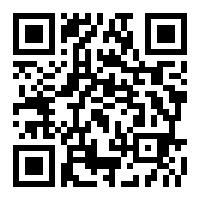 衞生署衞生防護中心網頁─感染控制須知https://www.chp.gov.hk/tc/resources/346/index.html?f=466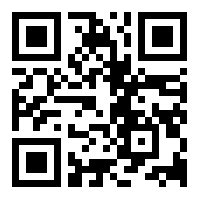 世界䘙生組織網頁─流感/聚焦點https://www.who.int/zh/influenza/spotlight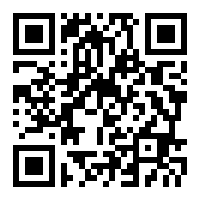 朋友/親友分享的健康資訊重點